	MĚSTO ŽATEC	USNESENÍ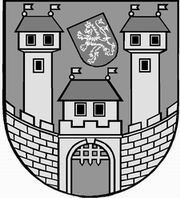 	z 	14	. jednání Rady města Žatce 	konané dne	14.5.2013Usnesení č. 	345 /13	-	373 /13	 345/13	Schválení programu	 346/13	Kontrola usnesení	 347/13	Informace o investičních akcích	 348/13	Prodej pozemku v ul. Elišky Krásnohorské v Žatci	 349/13	Pronájem pozemku z majetku města	 350/13	Pronájem pozemků z majetku města	 351/13	Pronájem pozemků z majetku města	 352/13	Záměr prodat pozemky v ul. Svatováclavská v Žatci	 353/13	Nebytový prostor v č.p. 49 Branka v Žatci	 354/13	Nebytový prostor – garáž v e.č. 2465 ul. Písečná v Žatci	 355/13	Podnájemní smlouva Nemocnice Žatec, o.p.s.	 356/13	Výjimka z Tržního řádu	 357/13	Zvláštní užití veřejného prostranství	 358/13	Zvláštní užití veřejného prostranství	 359/13	Zvláštní užití veřejného prostranství	 360/13	Smlouva o zřízení věcného břemene – stavba „Žatec, U Flory, rozšíření IS 	pro 28 RD – veřejné osvětlení“	 361/13	Žatecká teplárenská, a.s.	 362/13	Záměr prodat pozemky v areálu bývalé mazutové kotelny	 363/13	Plánované opravy komunikací pro rok 2013, Žatec	 364/13	Smlouva o provedení přezkoumání hospodaření města	 365/13	Rozpočtová změna – neinvestiční účelová dotace	 366/13	Rozpočtová změna – neinvestiční účelová dotace	 367/13	Insolvenční řízení  CEKOTEX  Žatec, s.r.o.	 368/13	Přijetí daru pro Kamarád-LORM	 369/13	Přidělení bytů v DPS	 370/13	Městské divadlo Žatec – rozpočtová změna a uložení odvodu z investičního	 fondu	 371/13	BESIP – cena do okresního kola dopravní soutěže mladých cyklistů	 372/13	Výběr zhotovitele stavby, rozpočtová změna	 373/13	Výběr zhotovitele stavby, rozpočtová změna	 345/13	Schválení programuRada města Žatce projednala a schvaluje program jednání rady města.									 T:  14.5.2013	O:	p.	HAMOUSOVÁ	 346/13	Kontrola usneseníRada města Žatce projednala a bere na vědomí kontrolu usnesení z minulých jednání rady města.									 T:  14.5.2013	O:	p.	VAJDA	 347/13	Informace o investičních akcíchRada města Žatce bere na vědomí informaci o investičních akcích.									 T:  14.5.2013	O:	p.	MOHAUPT 348/13	Prodej pozemku v ul. Elišky Krásnohorské v ŽatciRada města Žatce doporučuje zastupitelstvu města schválit prodej dvou částí pozemku zastavěná plocha a nádvoří st.p.č. 1446/1 podle geometrické plánu  č. 5741-107/2012   nově označených a to p.p.č. 7270 o výměře 127 m2 v k.ú. Žatec do podílového spoluvlastnictví fyzickým osobám za kupní cenu 63.500,- Kč a p.p.č. 7271 o výměře 113 m2 v k.ú. Žatec do podílového spoluvlastnictví fyzickým osobám za kupní cenu 56.500,- Kč a poplatky spojené s provedením kupní smlouvy s podmínkou zřízení věcného břemene průjezdu přes p.p.č. 7270 na p.p.č. 7271 v k.ú. Žatec.	T:	27.6.2013	O:	p.	MOHAUPT	 349/13	Pronájem pozemku z majetku městaRada města Žatce schvaluje nájem  pozemku  p.p.č. 280/2  ostatní plocha o výměře 57 m2  v k.ú. Žatec Společenství vlastníků jednotek Zbyslavova č.p. 2559 a č.p. 2560 jako zázemí k bytovému domu na dobu určitou do 01.10.2018 za nájemné ve výši  2,- Kč/m2/rok.									 T:  20.5.2013	O:	p.	MOHAUPT	 350/13	Pronájem pozemků z majetku městaRada města Žatce schvaluje nájem  pozemku  p.p.č. 3982/8  zahrada o výměře 103 m2 a p.p.č. 3982/1 zahrada o výměře 1142 m2 v k.ú. Žatec fyzické osobě jako zahradu na dobu určitou do 01.10.2016 za nájemné ve výši 1.645,- Kč/rok.									 T:  20.5.2013	O:	p.	MOHAUPT	 351/13	Pronájem pozemků z majetku městaRada města Žatce schvaluje nájem  pozemku  p.p.č. 1702/35  orná půda o výměře 387 m2 a st.p.č. 4709 zastavěná plocha o výměře 13 m2 v k.ú. Žatec fyzické osobě jako zahradu na dobu určitou do 01.10.2016 za nájemné ve výši 2.100,- Kč/rok.									 T:  20.5.2013	O:	p.	MOHAUPT	 352/13	Záměr prodat pozemky v ul. Svatováclavská v ŽatciRada města Žatce projednala a ukládá odboru rozvoje a majetku města zveřejnit po dobu 30 dnů záměr města prodat pozemky ostatní plochu p.p.č. 6619/12 o výměře 104 m2  a ostatní plochu p.p.č. 6678/21 o výměře 3 m2 v k.ú. Žatec za kupní cenu 500,- Kč/m2.									 T:  20.5.2013	O:	p.	MOHAUPT	 353/13	Nebytový prostor v č.p. 49 Branka v ŽatciRada města Žatce ukládá odboru rozvoje a majetku města zveřejnit po dobu třiceti dnů záměr města pronajmout nebytový prostor - kancelář v č.p. 49 nám. Svobody v Žatci o ploše 23,24 m2 za minimální nájemné ve výši 3.676,- Kč/m2/rok bez služeb.	T:	20.5.2013	O:	p.	MOHAUPT	 354/13	Nebytový prostor – garáž v e.č. 2465 ul. Písečná v ŽatciRada města Žatce ukládá odboru rozvoje a majetku města zveřejnit po dobu 30 dnů záměr města pronajmout nebytový prostor – garáž č. 1 v e.č. 2465 ul. Písečná v Žatci za měsíční nájemné 1.281,- Kč bez DPH.									 T:  20.5.2013	O:	p.	MOHAUPT	 355/13	Podnájemní smlouva Nemocnice Žatec, o.p.s.Rada města Žatce projednala žádost Nemocnice Žatec, o.p.s. a souhlasí s uzavřením nové smlouvy o podnájmu nebytových prostor v budově polikliniky č.p. 2796 ul. Husova v Žatci se společností Domácí péče MEDIKA s.r.o., zastoupenou fyzickou osobou z důvodu změny právní subjektivity podnájemce za účelem provozování administrativní činnosti k zajištění nestátní zdravotní péče, dále rada města souhlasí s uzavření smlouvy o podnájmu nebytových prostor v budově polikliniky č.p. 2796 ul. Husova v Žatci se společností MediClinic, a.s. za účelem provozování nestátního zdravotnického zařízení – chirurgické ambulance.									 T:  31.5.2013	O:	p.	MOHAUPT	 356/13	Výjimka z Tržního řáduRada města Žatce projednala žádost fyzické osoby a souhlasí s výjimkou z Tržního řádu  a to se zvláštním užitím veřejného prostranství za účelem nabídky zboží před prodejnou květin umístěnou v domě č.p. 360 ul. Nákladní v Žatci v termínu od 15.05.2013 do 31.12.2013 s výjimkou termínu od 05.09.2013 do 08.09.2013.	T:	15.5.2013	O:	p.	MOHAUPT	 357/13	Zvláštní užití veřejného prostranstvíRada města Žatce projednala žádost fyzické osoby a souhlasí se zvláštním užitím veřejného prostranství - umístěním restaurační předzahrádky u  restaurace „Zlatý chmel“ umístěnou v č.p. 2125 Podměstí  v Žatci v termínu od 01.06.2013 do 10.09.2013.									 T:  1.6.2013	O:	p.	MOHAUPT	 358/13	Zvláštní užití veřejného prostranstvíRada města Žatce projednala žádost společnosti South Gaming s.r.o. a souhlasí se zvláštním užitím veřejného prostranství - umístěním restaurační předzahrádky vedle restaurace „Star Arena“ umístěné v č.p. 2779 ul. Bratří Čapků v Žatci v termínu od 15.05.2013 do 30.09.2013.									 T:  15.5.2013	O:	p.	MOHAUPT	 359/13	Zvláštní užití veřejného prostranstvíRada města Žatce projednala žádost fyzické osoby a souhlasí se zvláštním užitím veřejného prostranství - umístěním předzahrádky před cukrárnou  „U Irmanů“ umístěnou v č.p. 156 náměstí Svobody v Žatci v termínu od 15.05.2013 do 01.09.2013.									 T:  15.5.2013	O:	p.	MOHAUPT	 360/13	Smlouva o zřízení věcného břemene – stavba „Žatec, U Flory, rozšíření 	IS pro 28 RD – veřejné osvětlení“Rada města Žatce souhlasí s převodem práv a povinností, které vyplývají ze smlouvy o smlouvě budoucí o zřízení věcného břemene na výše uvedenou stavbu v rámci strany oprávněné.Rada města Žatce schvaluje v návaznosti na usnesení rady města č. 867/10 ze dne 20.09.2010 zřízení věcného břemene pro stranu oprávněnou - společnost Správa inženýrských sítí s.r.o., se sídlem nám. 14. října 1307/2, Praha 5 na stavbu „Žatec, U Flory, rozšíření IS pro 28 RD – veřejné osvětlení“ na pozemcích města p.p.č. 4578/1, p.p.č. 4578/39 ZE 6961 díl 1 a p.p.č. 6961/2 v k.ú. Žatec, jejímž obsahem je uložení kabelového vedení do země, právo ochranného pásma a právo oprávněné strany vyplývající ze zákona č. 458/2000 Sb., energetický zákon,  ve znění pozdějších předpisů.	T:	31.5.2013	O:	p.	MOHAUPT	 361/13	Žatecká teplárenská, a.s.Rada města Žatce v působnosti valné hromady Žatecké teplárenské, a.s., bere na vědomí zápis z jednání představenstva č. 3/2013 a č. 4/2013.									 T:  14.5.2013	O:	p.	PŘ. PŘEDST.	 362/13	Záměr prodat pozemky v areálu bývalé mazutové kotelnyRada města Žatce projednala a ukládá odboru rozvoje a majetku města po dobu 15 dnů opakovaně zveřejnit záměr města prodat pozemky bez staveb v areálu bývalé mazutové kotelny v Podměstí, a to ostatní plochu p.p.č. 6824/13 dle geometrického plánu č. 5330-96/2011  o výměře 2531 m2, zastavěnou plochu st.p.č. 2392 o výměře 972 m2, zastavěnou plochu st.p.č. 2393 o výměře 110 m2 a zastavěnou plochu st.p.č. 5202 o výměře 212 m2 v Žatci, stavby zapsány na LV č. 11141 pro obec a k.ú. Žatec, za kupní cenu 1.829.676,- Kč.									 T:  16.5.2013	O:	p.	MOHAUPT	 363/13	Plánované opravy komunikací pro rok 2013, ŽatecRada města Žatce projednala a v souladu se Zásadami a postupy pro zadávání veřejných zakázek města Žatce schvaluje pořadí na prvních třech místech při hodnocení nabídek na akci: „Plánované opravy komunikací pro rok 2013, Žatec“ takto:1. fyzická osoba2. METALL QUATRO spol. s r.o., Na Vrátku 1245/25, 434 01 Most3. ZKZ Chomutov s.r.o., Dolní 3354/8, 430 01, Chomutov.Rada města Žatce schvaluje, aby pro tuto akci byl zajištěn technický dozor investora. Dále Rada města Žatce schvaluje znění smlouvy o dílo a ukládá odboru rozvoje a majetku města uzavřít smlouvu s uchazečem č. 1, který podal nejvýhodnější nabídku.									 T:  22.5.2013	O:	p.	MOHAUPT	 364/13	Smlouva o provedení přezkoumání hospodaření městaRada města Žatce schvaluje dle § 42 odst. 1 zákona č. 128/2000 Sb. o obcích (obecní zřízení), v platném znění, uzavření Smlouvy o provedení přezkoumání hospodaření města Žatce za rok 2013 se společností LN AUDIT s.r.o., Louny, Na Valích 510.									 T:  31.5.2013	O:	p.	SEDLÁKOVÁ	 365/13	Rozpočtová změna – neinvestiční účelová dotaceRada města Žatce schvaluje rozpočtovou změnu ve výši 150.000,00 Kč, a to zapojení účelové neinvestiční dotace do rozpočtu města.Účelový znak 34 001 -  neinvestiční účelová dotace Ministerstva kultury z programu Podpora pro památky UNESCO na realizaci projektu „První fáze Management Plánu pro zápis na seznam kulturního dědictví UNESCO Památky pěstování a zpracování chmele a výroba piva v Žatci“ ve výši 150.000,00 Kč.									 T:  20.5.2013	O:	p.	SEDLÁKOVÁ	 366/13	Rozpočtová změna – neinvestiční účelová dotaceRada města Žatce schvaluje rozpočtovou změnu ve výši 1.306.000,00 Kč, a to zapojení účelové neinvestiční dotace do rozpočtu města.Účelový znak  13 011 -  neinvestiční účelová dotace z Ministerstva práce a sociálních věcí na činnosti vykonávané obcemi s rozšířenou působností v oblasti sociálně-právní ochrany dětí na 1. pololetí roku 2013 ve výši 1.305.694,00 Kč.	T:	20.5.2013	O:	p.	SEDLÁKOVÁ	 367/13	Insolvenční řízení  CEKOTEX  Žatec, s.r.o.Rada města Žatce bere na vědomí informaci o insolvenčním řízení v právní věci úpadce CEKOTEX Žatec, s.r.o., v likvidaci,  IČ 25419153, Čeradická 1, Žatec dle rozhodnutí Krajského soudu v Ústí nad Labem ze dne 22.03.2013 a o obdržení finanční částky od  insolvenčního správce na účet Města Žatce ve výši 1.382.524,94 Kč.Rada města Žatce doporučuje Zastupitelstvu města Žatce schválit odpis pohledávky z účetní evidence města ve výši 6.417.475,06 Kč za společností CEKOTEX Žatec, s.r.o., v likvidaci,  IČ 25419153, Čeradická 1, Žatec, a to z důvodu ukončení insolvenčního řízení společnosti.									 T:  27.6.2013	O:	p.	SEDLÁKOVÁ	 368/13	Přijetí daru pro Kamarád-LORMRada města Žatce projednala a v souladu s § 27, odst. 5, písm. „b“ zákona č. 250/2000 Sb. o rozpočtových pravidlech územních rozpočtů, v platném znění souhlasí s přijetím věcných darů plazmového televizoru Panasonic XT-P37C10E od dárce fyzické osoby a rehabilitačního stolu od dárkyně fyzické osoby do majetku příspěvkové organizace Kamarád-LORM.	T:	20.5.2013	O:	p.	ANTONI	 369/13	Přidělení bytů v DPSRada města Žatce projednala a schvaluje přidělení bytu č. 403 o velikosti 1+1 v DPS Písečná 2820 fyzickým osobám s tím, že v souladu s platnými pravidly pro přidělování bytů v DPS uhradí fyzické osoby příspěvek ve výši 25.000,- Kč.Rada města Žatce projednala a schvaluje přidělení bytu č. 17 o velikosti 1+1 v DPS U Hřiště 2512 fyzické osobě s tím, že v souladu s platnými pravidly pro přidělování bytů v DPS uhradí fyzická osoba příspěvek ve výši 25.000,- Kč.Nájmy bytů se řídí platnými Pravidly pro poskytování nájmů v domech s pečovatelskou službou v Žatci schválenými radou města dne 19.12.2011 usnesením č. 1127/11.	T:	31.5.2013	O:	p.	ANTONI	 370/13	Městské divadlo Žatec – rozpočtová změna a uložení odvodu z 	investičního fonduRada města Žatce revokuje své usnesení č. 300/13 ze dne 23.04.2013 a usnesení č. 328/13 ze dne 03.05.2013 a dále:Rada města Žatce rozhoduje v souladu s ust. § 28 odst. 6 písm. b) zákona č. 250/2000 Sb., o rozpočtových pravidlech územních rozpočtů, ve znění pozdějších předpisů o uložení odvodu příspěvkové organizaci Městské divadlo Žatec, Dvořákova 27 z jejího investičního fondu do rozpočtu zřizovatele ve výši 156.990,- Kč. Rada města Žatce projednala a schvaluje rozpočtovou změnu na zapojení odvodu uloženého podle ust. § 28 odst. 6 písm. b) zákona č. 250/2000 Sb., o rozpočtových pravidlech územních rozpočtů, ve znění pozdějších předpisů (dále zákona), příspěvkové organizaci Městské divadlo Žatec, Dvořákova 27.Příjmy: 716-3311-2122-org. 283         + 156.990,- Kč odvod z investičního fondu POVýdaje: 716-3311-5331-org. 283        + 156.990,- Kč příspěvek PO.Rada města Žatce schvaluje navýšení příspěvku na činnost příspěvkové organizaci Městské divadlo Žatec, Dvořákova 27 ve výši 156.990,- Kč. Rada města Žatce ukládá finančnímu odboru provést do 30.05.2013 kompenzaci odvodu uloženého podle ust. § 28 odst. 6 písm. b) zákona příspěvkové organizaci Městské divadlo Žatec, Dvořákova 27 proti nesplacené části příspěvku na provoz téže příspěvkové organizaci.Rada města Žatce schvaluje příspěvkové organizaci Městské divadlo Žatec, Dvořákova 27 změnu závazných ukazatelů:a) Závazné ukazatele:   Příspěvek na provoz 3.999.990,- Kč.Ostatní ukazatelé zůstávají beze změny.									 T:  30.5.2013	O:	p.	SEDLÁKOVÁ	 371/13	BESIP – cena do okresního kola dopravní soutěže mladých cyklistůRada města Žatce projednala a schvaluje nákup jízdního kola v hodnotě maximálně 8.000,- Kč jako ceny pro vítěze v kategorii jednotlivců v dopravní soutěži mladých cyklistů vyhlášené Ministerstvem dopravy – BESIP.									 T:  17.5.2013	O:	p.	DOBRUSKÝ	 372/13	Výběr zhotovitele stavby, rozpočtová změnaRada města Žatce projednala zprávu o posouzení a hodnocení nabídek ze dne 14.05.2013 na zhotovitele stavby „Realizace energetických úspor dodatečným zateplením objektu budovy s pečovatelskou službou, ulice Písečná č. p. 2820, Žatec“ a dle ust. § 81 odst. 1 písmena b) zákona č. 137/2006 Sb., o veřejných zakázkách, ve znění pozdějších předpisů rozhodla o výběru nejvhodnější nabídky uchazeče s nejnižší nabídkovou cenou pod pořadovým č. 1. Rada města Žatce schvaluje výsledek hodnocení a posouzení nabídek stanovené hodnotící komisí.Rada města Žatce zároveň ukládá starostce města Žatce podepsat smlouvu o dílo s vítězným uchazečem. Rada města Žatce doporučuje Zastupitelstvu města Žatce schválit rozpočtovou změnu - uvolnění finančních prostředků z investičního fondu na financování stavby „Realizace energetických úspor dodatečným zateplením objektu budovy s pečovatelskou službou, ulice Písečná č. p. 2820, Žatec“.Výdaje: 741-6171-6901                  - 20.500.000,- Kč (IF)Výdaje: 739-3613-6121 org. 806         + 20.500.000,- Kč (investiční akce).	T:	27.6.2013	O:	p.	MOHAUPT 	 373/13	Výběr zhotovitele stavby, rozpočtová změnaRada města Žatce projednala zprávu o posouzení a hodnocení nabídek ze dne 14.05. 2013  na zhotovitele stavby „Realizace energetických úspor dodatečným zateplením pavilonů následné péče a dětského oddělení, ulice Husova č.p. 1181, Žatec“ a dle ust. § 81 odst. 1 písmena b) zákona č. 137/2006 Sb., o veřejných zakázkách, ve znění pozdějších předpisů rozhodla o výběru nejvhodnější nabídky uchazeče s nejnižší nabídkovou cenou pod pořadovým č. 1. Rada města Žatce schvaluje výsledek hodnocení a posouzení nabídek stanovené hodnotící komisí.Rada města Žatce zároveň ukládá starostce města Žatce podepsat smlouvu o dílo s vítězným uchazečem. Rada města Žatce doporučuje Zastupitelstvu města Žatce schválit rozpočtovou změnu – uvolnění finančních  prostředků z investičního fondu na financování stavby „Realizace energetických úspor dodatečným zateplením pavilonů následné péče a dětského oddělení, ulice Husova č.p. 1181, Žatec“Výdaje: 741-6171-6901                -  19.000.000,- Kč (IF)Výdaje: 715-3522-6121 - org. 782       + 19.000.000,- Kč (investiční akce).	T:	27.6.2013	O:	p.	MOHAUPT 	 Místostarosta	Starostka	 Ing. Jan Novotný, DiS. v.r.	Mgr. Zdeňka Hamousová v.r.Za správnost vyhotovení: Pavlína KloučkováUpravená verze dokumentu z důvodu dodržení přiměřenosti rozsahu zveřejňovaných osobních údajů podle zákona č. 101/2000 Sb., o ochraně osobních údajů v platném znění.hlasůHamousováNovotnýHladkýHlávkováHolodňákKoptaŠtrosspro6//////omluvenproti-zdržel se-hlasůHamousováNovotnýHladkýHlávkováHolodňákKoptaŠtrosspro6//////omluvenproti-zdržel se-hlasůHamousováNovotnýHladkýHlávkováHolodňákKoptaŠtrosspro6//////omluvenproti-zdržel se-hlasůHamousováNovotnýHladkýHlávkováHolodňákKoptaŠtrosspro6//////omluvenproti-zdržel se-hlasůHamousováNovotnýHladkýHlávkováHolodňákKoptaŠtrosspro6//////omluvenproti-zdržel se-hlasůHamousováNovotnýHladkýHlávkováHolodňákKoptaŠtrosspro5/////nehlasovalomluvenproti-zdržel se-hlasůHamousováNovotnýHladkýHlávkováHolodňákKoptaŠtrosspro6//////omluvenproti-zdržel se-hlasůHamousováNovotnýHladkýHlávkováHolodňákKoptaŠtrosspro6//////omluvenproti-zdržel se-hlasůHamousováNovotnýHladkýHlávkováHolodňákKoptaŠtrosspro6//////omluvenproti-zdržel se-hlasůHamousováNovotnýHladkýHlávkováHolodňákKoptaŠtrosspro6//////omluvenproti-zdržel se-hlasůHamousováNovotnýHladkýHlávkováHolodňákKoptaŠtrosspro6//////omluvenproti-zdržel se-hlasůHamousováNovotnýHladkýHlávkováHolodňákKoptaŠtrosspro6//////omluvenproti-zdržel se-hlasůHamousováNovotnýHladkýHlávkováHolodňákKoptaŠtrosspro6//////omluvenproti-zdržel se-hlasůHamousováNovotnýHladkýHlávkováHolodňákKoptaŠtrosspro6//////omluvenproti-zdržel se-hlasůHamousováNovotnýHladkýHlávkováHolodňákKoptaŠtrosspro6//////omluvenproti-zdržel se-hlasůHamousováNovotnýHladkýHlávkováHolodňákKoptaŠtrosspro6//////omluvenproti-zdržel se-hlasůHamousováNovotnýHladkýHlávkováHolodňákKoptaŠtrosspro6//////omluvenproti-zdržel se-hlasůHamousováNovotnýHladkýHlávkováHolodňákKoptaŠtrosspro6//////omluvenproti-zdržel se-hlasůHamousováNovotnýHladkýHlávkováHolodňákKoptaŠtrosspro6//////omluvenproti-zdržel se-hlasůHamousováNovotnýHladkýHlávkováHolodňákKoptaŠtrosspro6//////omluvenproti-zdržel se-hlasůHamousováNovotnýHladkýHlávkováHolodňákKoptaŠtrosspro6//////omluvenproti-zdržel se-hlasůHamousováNovotnýHladkýHlávkováHolodňákKoptaŠtrosspro6//////omluvenproti-zdržel se-hlasůHamousováNovotnýHladkýHlávkováHolodňákKoptaŠtrosspro6//////omluvenproti-zdržel se-hlasůHamousováNovotnýHladkýHlávkováHolodňákKoptaŠtrosspro6//////omluvenproti-zdržel se-hlasůHamousováNovotnýHladkýHlávkováHolodňákKoptaŠtrosspro6//////omluvenproti-zdržel se-hlasůHamousováNovotnýHladkýHlávkováHolodňákKoptaŠtrosspro6//////omluvenproti-zdržel se-hlasůHamousováNovotnýHladkýHlávkováHolodňákKoptaŠtrosspro6//////omluvenproti-zdržel se-hlasůHamousováNovotnýHladkýHlávkováHolodňákKoptaŠtrosspro6//////omluvenproti-zdržel se-hlasůHamousováNovotnýHladkýHlávkováHolodňákKoptaŠtrosspro6//////omluvenproti-zdržel se-